Your recent request for information is replicated below, together with our response.I would like request data of the number of crimes committed in Glasgow city by children in the years 2022, and 2023 so far.Unfortunately, I estimate that it would cost well in excess of the current FOI cost threshold of £600 to process this part of your request.  I am therefore refusing to provide the information sought in terms of section 16(4) of the Act, as section 12(1) - Excessive Cost of Compliance - applies.To explain, we cannot search crime reports based on the age of the accused at the time of the offence.We would have to review all crime reports for the Glasgow City area, extract and note the date of birth of the accused and the committed date of the offence (which can, in some cases, be a period spanning several years) and attempt to calculate the age of the accused at the material time.Even for one year that is tens of thousands of crime reports, and the costs are estimated to run to several thousand pounds.If you require any further assistance please contact us quoting the reference above.You can request a review of this response within the next 40 working days by email or by letter (Information Management - FOI, Police Scotland, Clyde Gateway, 2 French Street, Dalmarnock, G40 4EH).  Requests must include the reason for your dissatisfaction.If you remain dissatisfied following our review response, you can appeal to the Office of the Scottish Information Commissioner (OSIC) within 6 months - online, by email or by letter (OSIC, Kinburn Castle, Doubledykes Road, St Andrews, KY16 9DS).Following an OSIC appeal, you can appeal to the Court of Session on a point of law only. This response will be added to our Disclosure Log in seven days' time.Every effort has been taken to ensure our response is as accessible as possible. If you require this response to be provided in an alternative format, please let us know.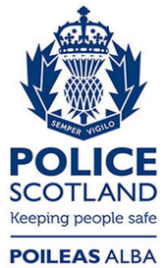 Freedom of Information ResponseOur reference:  FOI 23-2568Responded to:  23 October 2023